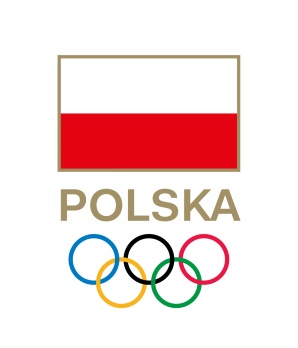 ZGŁOSZENIE  AKREDYTACYJNE DLA MEDIÓW – IGRZYSKA XXXIII OLIMPIADY PARYŻ 2024(UWAGA! – każda Redakcja/Wydawnictwo wypełnia TYLKO 1 egzemplarz formularza, określając swoje zapotrzebowanie liczbowe – zgłoszenia imienne będą wymagane w późniejszym terminie).Prosimy o wskazanie postulowanej (dla obu kategorii: E, EP) liczby akredytacji na igrzyska. Będziemy wdzięczni za terminowe zgłoszenie do PKOl realnych i faktycznych potrzeb Redakcji/Wydawnictwa, uwzględniających również jej/jego potencjał kadrowy i sytuację ekonomiczną. UWAGA! W sprawach akredytacji na Igrzyska Paraolimpijskie należy kontaktować się z Polskim Komitetem Paraolimpijskim. Ostateczny termin przesłania do PKOl (e-mail: akredytacje@pkol.pl) czytelnie wypełnionego 
i zeskanowanego niniejszego formularza upływa 14.10.2022 r. o godzinie 23:59 i nie będzie przedłużony.……………………………, dnia ……………………………2022 r.………………………………………………………………………………………………………………..
(pieczątka nagłówkowa Redakcji/Wydawnictwa i czytelny podpis Redaktora Naczelnego/Dyrektora)NAZWA REDAKCJI LUB WYDAWNICTWACZĘSTOTLIWOŚĆ UKAZYWANIA SIĘ ORAZ ZASIĘG TERYTORIALNYŚREDNI NAKŁAD (W EGZ.) LUB (W PRZYPADKU PORTALU INTERNETOWEGO) – ŚREDNIA LICZBA WYŚWIETLEŃ/MIES.ADRES STRONY INTERNETOWEJ REDAKCJI LUB WYDAWNICTWAIMIĘ, NAZWISKO, NR TELEFONU i ADRES E-MAIL OSOBY UPOWAŻNIONEJ DO KONTAKTU Z PKOl
I Z KOMITETEM ORGANIZACYJNYM IGRZYSK W SPRAWACH DOTYCZĄCYCH AKREDYTACJIWIELKIE IMPREZY SPORTOWE (IO, MŚ, ME) OBSŁUGIWANE PRZEZ REDAKCJĘ/WYDAWNICTWO 
OD CZASU IGRZYSK OLIMPIJSKICH W PEKINIE (2008)E: Dziennikarze (liczba miejsc):EP: Fotoreporterzy (liczba miejsc):